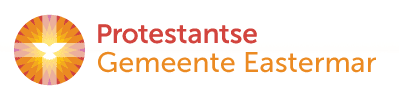 Orde van dienst voor zondagavond 19 augustus 2018 19.00 uur in de protestantse Dorpskerk. Predikant is  ds. A.C. den Hollander   Ouderling van dienst is Ton Hanse   Organist Alexander Koole. Orgelspel/voorzang lied 246b: 1, 2, 5 en 7  Welkom/mededelingen door de ouderling van dienstIntochtslied: psalm 121 : 1, 2Votum en GroetLied: psalm 121 : 3, 4Schuldbelijdenis en GenadeverkondigingLied: 315 : 1, 2  Heb dank o God van alle levenGebed en Schriftlezing: 2 Koningen 6 : 8 - 23Lied: gezang 469 (Liedboek voor de Kerken)Het leven is: een krijgsbanier, / door goed’ en kwade dagen gescheurd, gevlekt, ontvallen schier, / kloekmoedig voorwaarts dragen.Men tuimelt wel, en wonden krijgt / men dikwijls, dicht’ en diepe; ’t en is geen weerbaar man, die wijgt, / of hem de dood beliepe!Het leven is: geen vreed’ alhier, / geen wapenstilstand vragen.Het leven is: de kruisbanier / tot in Gods handen dragen!PreekLied: 240  Blijf bij ons, Jezus onze Heer GebedenInzameling van gavenSlotlied: 248  De dag door uwe gunst ontvangenZegen + AmenUitgangskollekte